The New BMW S 1000 R The New High-Performance Roadster Based on the S 1000 RR
Woodcliff Lake, NJ – November 4, 2013… Superbike riding dynamics and powerful, emotive roadster styling – these are the hallmarks of the new BMW S 1000 R. The new naked bike from BMW Motorrad is directly derived from the S 1000 RR superbike and uses the same innovative technology. The close family resemblance to the “RR” is instantly obvious. The simplified appearance of the new S 1000 R exudes an aggressive, dynamic energy. A well-thought-out overall concept, with 160 hp maximum power and a weight of 207 kg (456 lbs), as well as Race ABS, ASC and a choice of two riding modes as standard makes the BMW S 1000 R  a dynamic sports roadster.In-line four-cylinder engine with optimized low to mid-range performance.When modifying the S 1000 RR’s 999 cc four-cylinder in-line engine for use in the S 1000 R, the engineers were looking in particular to provide punchy response all the way through the rpm range. To provide the ideal set-up both for everyday use and for sporty riding on the open road, they significantly increased the low and mid-range power and torque. At the same time, maximum rpm has been reduced by approximately 2,000 rpm. Maximum power of 118 kW (160 hp) is reached at 11,000 rpm and peak torque of 112 Nm (approx. 83 lb-ft) at 9,250 rpm. Up to 7500 rpm, this engine version develops 10 Newton metres (approx. 7 lb-ft) more torque than the S 1000 RR. This provides punchy low-end response that is ideal on twisty single-lane roads. Among other things, this was achieved by using redesigned cylinder head ducts, modified cam profiles and appropriately modified engine management. The new BMS-X engine management system also supports an E-Gas “throttle-by-wire” system.ASC (Automatic Stability Control), Race ABS and a choice of two riding modes as standard. Riding mode Pro with two additional modes and DTC optionally available.For optimal adaptation to different conditions and rider requirements, the S 1000 R comes with two riding modes and ASC (Automatic Stability Control) as standard. The “Rain” and “Road” modes cater to different road surface conditions using different power and torque curves, and applying different levels of Race ABS and ASC intervention. This provides an important safety bonus, particularly under variable road conditions.Dynamic Traction Control (DTC), incorporating two additional riding modes – “Dynamic” and “Dynamic Pro” – is available as a factory option. This option allows riders to make the most of the S 1000 R’s sporty performance potential both on the road and on the race track. Dynamic Traction Control, which includes a lean angle sensor, offers safe and dynamic acceleration which is currently state-of-the-art for a production motorcycle.Innovative chassis and suspension technology with large damping reserves and high-performance brakes. Dynamic Damping Control (DDC) optionally available.However ambitious the riding style, the chassis and suspension of the S 1000 R is designed to match the dynamic power delivery of the in-line-four engine. Based on that of the S 1000 RR, it uses the proven aluminum alloy perimeter frame, in which the engine forms part of the load-bearing structure. As on the RR, an adjustable upside-down fork and a dual swingarm with adjustable central spring strut support the wheels front and rear. Roadster-specific suspension requirements are met by a slight change in geometry. As on the RR, vigorous, stable and above all safe braking is provided by a braking system that comprises a twin-disc brake with two radial 4-piston fixed callipers at the front and a single-disc brake at the rear, with partially integral Race ABS. Dynamic Damping Control (DDC), available as a factory option, offers the benefits of electronic damping control which dynamically adapts the damping to the current riding situation with split-second speed.Dynamic styling. The new S 1000 R’s sports roadster personality is also mirrored in the styling. With its “tail up – nose down” stance, the S 1000 R’s appearance immediately suggests aggressive performance and dynamism. Like the RR, the S 1000 R, too, is distinctive and instantly recognizable. It has a face that stands out in a crowd.Multifunctional instrument cluster.Race-inspired features also extend to the cockpit of the S 1000 R. With an LC display with analog tachometer, the instrumentation offers an unrivalled amount of information in this segment, from the gear display and riding mode display to a lap timer. For optimal gear changes, an individually programmable shift indicator light is installed.Highlights of the new BMW S 1000 R:Well-thought-out overall concept for the sports roadster segment.Minimal styling with an aggressively dynamic look; clear family similarities with S 1000 RR.Liquid-cooled 999 cc four-cylinder in-line engine. Max. power 118 kW (160 hp) at 11,000 rpm, max. torque 112 Nm (approx. 83 ft-lb) at 9,250 rpm.207 kg (456 lbs) curb weight with full fuel tank.Standard-equipped Race ABS for superior braking performance and safety.Standard-equipped ASC (Automatic Stability Control) for safe acceleration on surfaces with variable grip.Standard-equipped steering damper.Choice of two standard, rider-selectable riding modes, “Rain” and “Road”.Optional Dynamic Traction Control DTC with lean angle sensor maximizes both riding enjoyment and active safety in all road situations.Optional Riding mode Pro comprising two additional riding modes – “Dynamic” and “Dynamic Pro” – for road and track use.Full synchronization of Race ABS, ASC/ DTC, DDC and engine management.Innovative exhaust system with small rear silencer, front silencer, electronically controlled exhaust flap and two closed-loop, three-way catalytic converters.E-Gas (throttle-by-wire) system for optimal throttle control and maximum reliability.Suspension components with large damping reserves.DDC (Dynamic Damping Control) – electronically controlled damping system for optimal, dynamic adaptation of damping to the current riding situation and to the load the bike is carrying.Aluminum fuel tank brings further weight savings and is unique in this segment.Dynamic handling with highest standards of stability at high speeds and when braking.Multifunctional instrument cluster with extensive range of features.Extensive equipment and tailored accessories conforming to the customary high BMW Motorrad standards.Drivetrain.The S 1000 RR, which made its debut in 2009, was the first out-and-out superbike from BMW Motorrad to be powered by a four-cylinder in-line engine. It marked something of a turning point in this segment. Quickly dubbed the “RR” in the motorcycling community, the 142 kW (193 hp) superbike not only set new benchmarks in terms of performance but, with technical innovations like Dynamic Traction Control (DTC), the track-capable ABS system Race ABS and a choice of rider-selectable riding modes, it also set new standards of riding dynamics in this category.With the S 1000 R, BMW Motorrad has now taken the next logical step and tailored this innovative technology package to the sports roadster segment. Based on a well-thought-out overall concept with maximum power of 160 hp and a weight of 207 kg (456 lbs), and equipped with Race ABS, ASC and a choice of two riding modes as standard, the S 1000 R offers effortless handling and the highest levels of performance and dynamics with powerful emotional appeal.In-line four-cylinder engine derived from S 1000 RR, adapted to the special requirements of a roadster.The in-line four-cylinder engine of the new BMW S 1000 R shares many of the features of the engine that powers the S 1000 RR superbike. In the S 1000 R, however, this engine has been optimized to achieve the best fit with the requirements of a roadster. In this version the four-in-line engine develops maximum power of 118 kW (160 hp) at 11,000 rpm and maximum torque of 112 Nm (83 lb-ft) at 9,250 rpm.To provide the punchy response all the way through the rpm range that is required for sporty riding on typical single-lane roads, torque has been increased. Up to 7,500 rpm, the S 1000 R’s engine offers up to 10 Newton meters (7 lb-ft) more torque than the S 1000 RR, which is tailored more to maximized power and track performance.Once again, the 999 cc four-cylinder in-line engine, which has a bore/stroke ratio of 49.7 to 80 millimeters, uses a valvetrain with small, lightweight single rocker arms. In combination with a short, toothed, sprocket-driven camshaft timing chain, this provides maximum rpm stability and precise valve timing. As on the S 1000 RR, mixture formation is based on fully sequential, cylinder-selective fuel injection with two injectors per cylinder.For use in the S 1000 R, the high-performance engine incorporates a number of modifications. For even better low and mid-range volumetric efficiency, the cylinder head ducts have been redesigned and the valve lift curves have been modified. Maximum rpm is around 2,000 rpm lower than on the S 1000 RR, at 12,000 rpm.The motorcycle also uses the new BMS-X engine management system (S 1000 RR: BMS-KP), which supports a full E-Gas throttle-by-wire system. As on the S 1000 RR, cylinder-selective anti-knock control is also featured. Ignition coils with integrated igniter and new sensors for both overhead camshafts are further modifications on the engine electrics and electronics front.The high-grade stainless-steel exhaust system incorporating an exhaust flap with reduced weight and enhanced acoustics meets the most stringent noise and emissions standards without sacrificing power output. It also includes a small, attractively styled rear silencer. As on the S 1000 RR, on the S 1000 R the power is managed by a constant mesh six-speed gearbox and an O-ring roller chain. The S 1000 R, too, can be equipped with the optional HP Gear Shift Assistant, which allows clutchless upshifting with minimal torque interruption.Automatic Stability Control (ASC), Race ABS and two riding modes as standard. Riding mode Pro with two additional riding modes and DTC optional.The S 1000 R comes with two riding modes and ASC (Automatic Stability Control) as standard, for optimal adaptation to different conditions and rider requirements. The standard “Rain” and “Road” modes allow the S 1000 R’s riding characteristics to be matched to road conditions. The standard-equipped, partially integral Race ABS, together with ASC, significantly increase the sporty roadster’s versatility and provide an important safety and performance bonus, particularly under variable road conditions. These functions can be activated or disengaged on the fly.In “Road” mode, Race ABS and ASC are set up for dry road conditions and optimal throttle response is ensured.In “Rain” mode, the motorcycle is set up for low-grip road conditions, particularly for wet weather. Throttle response is softer and Race ABS and ASC intervene sooner, in line with the conditions. In this mode, maximum power is limited to 100 kW (136 hp) at 9,500 rpm and torque to 104 Nm (77 lb-ft) at 9,000 rpm.The Riding mode Pro option adds two further riding modes, “Dynamic” and “Dynamic Pro”, on top of the standard specification. Riding mode Pro is included in the DTC (Dynamic Traction Control) option. In conjunction with Riding mode Pro, the standard ASC is replaced by DTC with integrated lean angle sensor.The “Dynamic” mode is designed for sporty operation on dry roads. The engine is set up for direct throttle response and the Race ABS thresholds are higher. Rear-wheel lift-off detection is disabled as well, while the Dynamic Traction Control (DTC) thresholds are higher for a more dynamic riding style.The “Dynamic Pro” mode (activated by a coding plug) is intended for extra-sporty track riding. In this mode, Race ABS operates without rear wheel lift-off detection and does not intervene in rear-wheel braking. This allows experienced riders to drift into bends. DTC interventions are likewise set up for extra-sporty riding in high-grip conditions. The front wheel lift-off detection allows for wheelies, which are up to the rider to control.Chassis and Suspension.Innovative suspension technology for sporty, agile roadster enjoyment.Like its engine and electronic control systems, the BMW S 1000 R’s chassis and suspension are also based on the proven technology of the S 1000 RR. The chassis design is centered on the aluminum perimeter frame which weighs just 11.98 kg (26.4 lbs) and incorporates the 32-degree, forward-inclined engine as part of its load-bearing structure.With a curb weight of 207 kg (456 lbs) with full fuel tank, the new S 1000 R is one of the lightest bikes in its category. This alone, however, goes only part-way towards explaining the S 1000 R’s effortless handling, excellent balance and precise riding characteristics. More significant in this respect are the optimized center of gravity achieved through extensive testing and the suspension geometry. For example, the castor angle of 65.4 degrees is 0.8 degrees more raked and the trail of 98.5 millimeters (3.88 inches) is 5 millimeters (0.20 inches) longer than on the RR. Wheelbase has been increased by 22 millimeters (0.87 inches) to 1,439 millimeters (56.7 inches). All these measures not only increase traction and stability but also steering response and comfort.Adjustable suspension components with large damping reserves.As on the RR, the front wheel is located by an upside-down fork with 46mm diameter fixed tubes. The upside-down fork features inner cartridge inserts, i.e. a separate hydraulic piston-cylinder system which allows compression and rebound damping to be adjusted. If equipped with the optional DDC, spring preload too can be adjusted. Total front-wheel suspension travel is 120 millimeters (4.7 inches), the same as at the rear, with 70 millimeters (2.7 inches) of positive and 50 millimeters (2.0 inches) of negative travel.The S 1000 R’s rear-wheel location likewise contributes to the excellent riding dynamics, featuring a central spring strut with adjustable spring preload and adjustable compression-stage damping. The spring strut is located by a compact, lightweight kinematic system. Total rear-wheel suspension travel is 120 millimeters (4.7 inches), with 80 millimeters  (3.1 inches) of positive and 40 millimeters (1.6 inches) of negative spring travel.Dynamic Damping Control DDC available as a factory option – damping adapts on the fly to the current riding situation.The excellent suspension quality already offered by the S 1000 R in standard specification can be further increased with the optional Dynamic Damping Control system (DDC), first introduced on the HP4 in 2012. With this system, the compression and rebound damping stages are linked to the relevant riding mode. They are additionally adapted dynamically to the current riding situation, for example to fast steering changes on a series of bends or to uneven road surfaces. This electronic damping control system responds automatically to maneuvers like braking, accelerating or cornering, and to changes in road conditions, adapting the damping by means of electronically controlled damping valves.The basic settings of the Dynamic Damping Control system (DDC) are synchronized with the “Rain”, “Road”, “Dynamic” and “Dynamic Pro” modes, which are conveniently selectable by the rider at the press of a button. In “Rain” and “Road” mode, the DDC set-up provides the plush, comfortable damping most suitable for operation on typical single-lane roads, whether on poor or good surfaces. In “Dynamic” mode, the damping provides a certain amount of tautness, while in “Dynamic Pro” mode the DDC set-up is more closely geared to maximized performance and supports a very sporty riding style, whether on the road or on the track. The taut damping gives the rider crystal-clear feedback on the riding situation at all times.The damping settings can be adjusted when the bike is stationary or on the move. The adjustment is implemented in fractions of a second by an electronically controlled valve with variable annular gap, which varies the flow cross-section for the damping oil. This ensures optimal compression and rebound damping in all riding situations. Compromises on suspension set-up are therefore a thing of the past. At the same time the DDC also provides maximum traction for optimal translation of engine power into acceleration.Lightweight, stiff aluminum wheels.The dynamic persona of the new S 1000 R is also mirrored in the styling of its wheels. These intricate, dynamically styled 10-spoke die-cast aluminum wheels are also used on the S 1000 RR. In the quest for the lightest possible design, the brake discs are not separately mounted, which would involve additional bolted connections. Instead, the brake disc rings are directly mounted to the specially designed wheel hub. The special design of these wheels means they are still among the lightest in their segment. Sizes are 120/70 ZR 17 at the front and 190/55 ZR 17 at the rear.High-performance brakes, partially integral Race ABS and steering damper fitted as standard.The new S 1000 R’s brake system has been directly adopted from the S 1000 RR superbike and is therefore fully matched to the high-performance drivetrain and suspension. Front braking is provided by a twin-disc brake with two radial four-piston fixed calipers and two floating steel brake discs with 320-millimeter diameter and 5-millimeter thickness. The steel-mesh-wrapped, pressure-resistant brake lines provide optimal transmission of the braking power from the hand-operated brake lever. Rear braking is provided by a hydraulically actuated single-disc brake with single-piston floating calliper. The rigidly mounted steel brake disc has a diameter of 220 millimeters and a thickness of 5 millimeters. Here too, steel-mesh-wrapped brake lines are used. A very clear pressure point, excellent braking action, clearly controllable modulation plus maximum temperature stability are hallmarks of the S 1000 R brake system not only on the road but also, when required, on the race track.Maximum active braking safety is provided by the standard-equipped, partially integral BMW Motorrad Race ABS. With this system, the handbrake controls both the front and the rear wheel brakes, and the footbrake lever controls just the rear wheel brake. In conjunction with the rider-selectable riding modes, three different Race ABS characteristics are also selected. These are combined with, and for maximum safety, fully synchronized with the riding modes. With a weight of just 1.56 kg (3.44 lbs) for the controller and a total weight of less than 2.5 kg (5.5 lbs), this system is among the lightest in the market. For special requirements, Race ABS can be separately deactivated.Although Race ABS is a valuable support for the rider and provides huge safety benefits when braking, it can only act within the laws of physics. It is still possible to fall foul of these laws through rider misjudgements or errors, which in extreme cases can result in a fall. Race ABS does, however, help the rider to use the braking performance of the S 1000 R significantly more efficiently and therefore more safely.The new S 1000 R is also equipped with a steering damper.Electronics.Multifunctional instrument cluster with extensive range of features.
The instrument cluster of the S 1000 R features a large LC display and an analogue, easy-to-read tachometer. As well as the currently engaged gear, the currently selected riding mode (“Rain”, “Road”, “Dynamic” or “Dynamic Pro”) is also displayed. It is possible, using the control at the right-hand end of the handlebars, to switch between the different riding modes either while stationary or on the fly, provided the accelerator twist grip is shut down first.The instrument cluster of the S 1000 R offers an unrivalled range of functions in this segment. For example, the rider can switch the display to track mode in order to see details of the current, best or last lap time. It is even possible to display the time, per lap, for which the brakes were applied, the accelerator position in percentage per lap and the number of gear shifts per lap. If the HP infrared lap timer accessory is ordered, riders can also make precise time measurements for subsequent data analysis. A shift indicator light, which is adjustable for brightness, frequency (4 and 8 Hz) and for choice of shift points in the range 7,000 rpm to 12,000 rpm, allows the rider to hit the shift point very precisely.The instrument cluster comprises the following displays:
tachometer, speedometer, gear display, riding mode, total mileage, engine temperature, fuel level, remaining range (from start of trip), Trip 1, Trip 2, average fuel consumption, average speed, lap timer, shift indicator light, time of day, best lap in progress.If the relevant options have been ordered, also:
heated grips, DDC and cruise control.Styling and color concept.Dynamic design and sporty ergonomics.In its design, the new S 1000 R shows clear similarities with its superbike counterpart, the S 1000 RR, although in this case the styling is moulded to the requirements of a sports roadster. Visually, the S 1000 R stands out very clearly from its competitors and its “tail up – nose down” stance gives it a particularly aggressive, dynamic look. The low front end and a high tail that is even more striking than on the RR, give the S 1000 R a look of grace and effortlessness. The deep headlight cover and the high, angular tail suggest an animal about to spring.In front view, the asymmetrical headlights and the large central air intake are clear evidence of the DNA inherited from the RR. The new S 1000 R also offers an instantly recognizable and unmistakable front view and is a face that stands out from the crowd.Compared with the S 1000 RR superbike, the design language of the S 1000 R is more simple and sharply defined. For example, the opening on the cooling air exit side is powerfully styled and dynamic on the S 1000 R, while on the left side, gill-shaped air outlets create a more defined and dynamic look. The covers of the airbox and aluminum tank are neatly integrated into the overall design.On the S 1000 R, as well as sportiness and dynamism, development also focused on one of the traditional virtues of BMW motorcycle design: perfect ergonomics. With its low seat height of 814 mm (32.0 inches), the S 1000 R is well suited to all roadster fans.A wide, tapering, aluminum handlebar with forged handlebar clamp brackets makes for a relaxed upper body posture and the redefined footrest positions result in a leg position which is both sporty and also comfortable. As a result, the S 1000 R provides a relaxed seating position for sporty riding on the open road which is nevertheless comfortable on long-distance trips.Color scheme.The sporty and dynamic personality of the new BMW S 1000 R is echoed in the three different available colors. The S 1000 R is available in Racing red non-metallic, Frozen dark blue metallic and Light white non-metallic paintwork.Racing red non-metallic paintwork gives the new S 1000 R a particularly sporty and aggressive appearance. With the prominently positioned “R” logo on the fuel tank, it underlines the bike’s status as a top performer in the sports roadster segment.Frozen dark blue metallic stresses the elegant, high-tech character of the S 1000 R. Here sportiness and dynamism are combined with a sumptuousness that highlights the bike’s engineering to maximum effect.With Light white non-metallic paintwork, the new S 1000 R takes the corporate design colors of BMW Motorrad as its inspiration and combines sportiness with refinement. This paint scheme gives the sporty roadster a particularly light and agile appearance.Equipment Range.Options and accessories for additional customization.
For additional customization, the S 1000 R is available with the usual extensive range of BMW Motorrad options and accessories.Options are supplied directly from the factory and are integrated in the production process. Accessories can be retrofitted by the BMW Motorrad dealer or customers themselves.Options.•	Sports package with Dynamic Traction Control (DTC), Riding mode Pro (“Dynamic”, “Dynamic Pro”), gear shift assistant and cruise control.•	Dynamic package with Dynamic Damping Control (DDC), heated grips and small engine spoiler in matching bike color.Accessories.Safety/performance.•	DTC and Riding mode Pro.•	Cruise control.•	Engine crash pads.•	Axle sliders.•	Anti-theft alarm system.Storage.•	Tank Bag.•	Rear Tailbag.Design.•	HP Carbon tank cover left/right.•	HP Carbon airbox cover.•	HP Carbon front mudguard.•	HP Carbon rear mudguard.•	HP Carbon chain guard.•	Tail cover.•	Engine spoiler.•	HP Race Cover Kit.Sound.•	HP full titanium exhaust system 4.5 kg (9.9 lbs) lighter than the standard system.•	Akrapović sports silencer.Ergonomics and comfort.•	HP Race footrest plate.•	HP Race rider footrest system.•	HP pillion footrests.•	HP gear shift assistant.•	HP folding clutch lever.•	HP folding handbrake lever.•	Sport windscreen.•	Rider’s comfort seat.•	Pillion seat with enhanced comfort.•	Heated grips.Navigation and Communication.•	BMW Motorrad Navigator.•	Navigator cradle, cable and mounting kit.Maintenance and technology.•	HP lap timer.•	HP Race data logger.•	HP forged wheels.•	Sport work stand.•	Swingarm adapter for Sport work stand.•	Motorcycle cover.•	HP tire warmers.•	HP brake remote adjustment.•	HP Race pit-stop carpet.Rider’s accessories.•	Sport suit.•	Sport boots.•	2 in 1 gloves.•	and moreBMW Group In AmericaBMW of North America, LLC has been present in the United States since 1975.  Rolls-Royce Motor Cars NA, LLC began distributing vehicles in 2003.  The BMW Group in the United States has grown to include marketing, sales, and financial service organizations for the BMW brand of motor vehicles, including motorcycles, the MINI brand, and the Rolls-Royce brand of Motor Cars; DesignworksUSA, a strategic design consultancy in California; a technology office in Silicon Valley and various other operations throughout the country.  BMW Manufacturing Co., LLC in South Carolina is part of BMW Group’s global manufacturing network and is the exclusive manufacturing plant for all X5 and X3 Sports Activity Vehicles and X6 Sports Activity Coupes.  The BMW Group sales organization is represented in the U.S. through networks of 338 BMW passenger car and BMW Sports Activity Vehicle centers, 139 BMW motorcycle retailers, 119 MINI passenger car dealers, and 34 Rolls-Royce Motor Car dealers.  BMW (US) Holding Corp., the BMW Group’s sales headquarters for North America, is located in Woodcliff Lake, New Jersey. Information about BMW Group products is available to consumers via the Internet at: www.bmwgroupna.com #      #      # Journalist note: Information about BMW Group and its products in the USA is available   to journalists on-line at www.bmwgroupusanews.com and www.press.bmwna.com.  Engine output and torque. 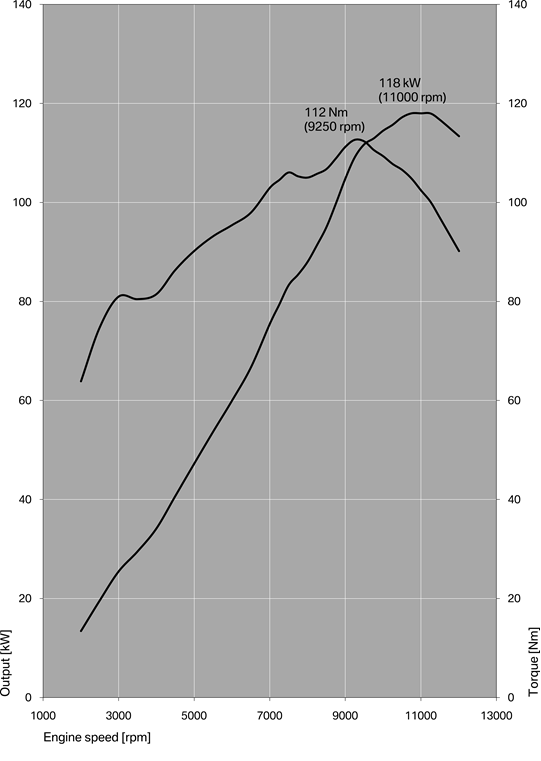 Technical Specifications.For Release:November 4, 2013November 4, 2013Contact:Roy OliemullerBMW Motorrad USA Communications ManagerTel. 201-307-4082 /roy.oliemuller@bmwna.com Roy OliemullerBMW Motorrad USA Communications ManagerTel. 201-307-4082 /roy.oliemuller@bmwna.com Roy OliemullerBMW Motorrad USA Communications ManagerTel. 201-307-4082 /roy.oliemuller@bmwna.com Roy OliemullerBMW Motorrad USA Communications ManagerTel. 201-307-4082 /roy.oliemuller@bmwna.com BMW S 1000 REngineDisplacementcm3999Bore/strokemm80/49.7OutputkW/hp118/160at rpm11000TorqueNm / lb-ft                                                                                112 Nm / 83 lb-ftatrpm9250Typewater-cooled in-line four-cylinder engineCompression/fuel12.0: 1/at least premium unleaded (95 RON) Valve actuationDOHC (double overhead camshaft), valve actuation via single rocker armsValves per cylinder4Ø Intake/outletmm33.5/27.2Ø Throttle valvemm48Engine managementBMS-XEmission controltwo closed-loop 3-way catalytic convertersElectrical systemAlternatorW350V/Ah12/9, maintenance-free (with DWA 12/10)HeadlightWlow beam 1 x H 7/55 Whigh beam 1 x H 7/55 WStarterkW0.8Power transmission ‒ gearboxClutchmulti-disc anti-hopping oil-bath clutch, mechanically operatedGearboxconstant mesh 6-speed gearboxPrimary ratio1.652Transmission ratios                  I2.647	II2.091	III1.727	IV1.500	V1.360	VI1.261Rear wheel drivechain Transmission ratio 2.647ChassisFrame construction typealuminum bridge frame, engine self-supportingSuspension, frontupside-down fork, stanchion diameter 46 mm, 
adjustable for bump and rebound 
Optional DDC: electronically adjustable dampingSuspension, rearaluminum double-strut swingarm with central spring strut, adjustable rebound,Optional DDC: electronically adjustable dampingSpring travel, front/rearmm 120mm/120mm                                    inches             4.7 inches/4.7 inchesWheel castormm98.5mm                                                 inches                             3.9 inchesWheelbasemm1439mm                                                inches                           56.7 inchesSteering head angle°65.4BMW S 1000 RBrakesfrontfloating twin-disc brakes,Ø 320 mm, radial four-piston fixed callipersrearsingle-disc brake, Ø 220 mm, single-piston floating calliperABSBMW Motorrad Race ABS 
(part integral, can be switched off)ASCBMW Motorrad ASC 
Optional: BMW Motorrad DTCWheelscast aluminium wheelsfront3.50 x 17"rear6.00 x 17"Tyresfront120/70 ZR17rear190/55 ZR17Dimensions and weightsTotal lengthmm2,057                                                                                           inches 81.0Total width with mirrorsmm845                                                                                              inches 33.3Seat heightmm814                                                                                              inches 32.0DIN unladen weight, road readykg207                                                                                                    lbs 456Permitted total weightkg407                                                                                                    lbs 897Fuel tank capacityl17.5                                                                                                    gal 4.6Performance figuresFuel consumption90 km/h (55 mph)l/100 km                                                                         5.4 l/100km (44mpg)120 km/h (75 mph)l/100 km                                                                         5.6 l/100km (42 mpg)Acceleration0‒100 km/h  (61 mph)s3.1Maximum speedkm/h                                                                       > 200km/h (>125 mph)